.طرح روی جلد :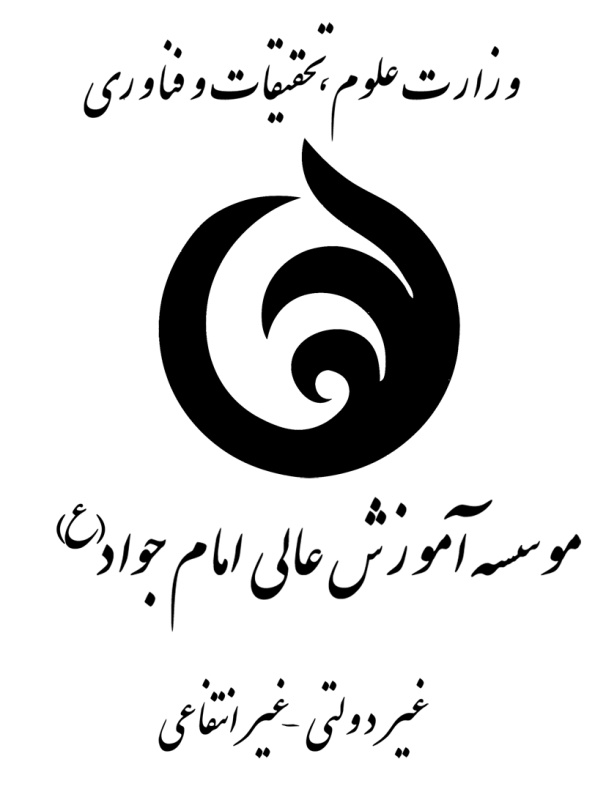 گروه تحصیلات تکمیلیپایان نامهبرای دریافت درجه کارشناسی ارشدمهندسی صنایع-مدیریت سیستم و بهره وریموضوع پایان نامهاستاد راهنما :                      استاد مشاور :پژوهش و نگارش :سال اتمام پروژهطرح داخل جلدموسسه آموزش عالی امام جواد (ع)گروه تحصیلات تکمیلیپایان نامهبرای دریافت درجه کارشناسی ارشدمهندسی صنایع-مدیریت سیستم و بهره وریموضوع پایان نامهاستاد راهنما :                      استاد مشاور :پژوهش و نگارش :سال اتمام پروژهطرح صفحه آخر:Imam Javad University CollegeThesis submittedfor the degree of M.Sc.Title:Supervisor:Dr.Advisor:Dr.By:------------------- July 2013طرح عطف جلد :نام دانشجوعنوان پایاننامهماه و سال